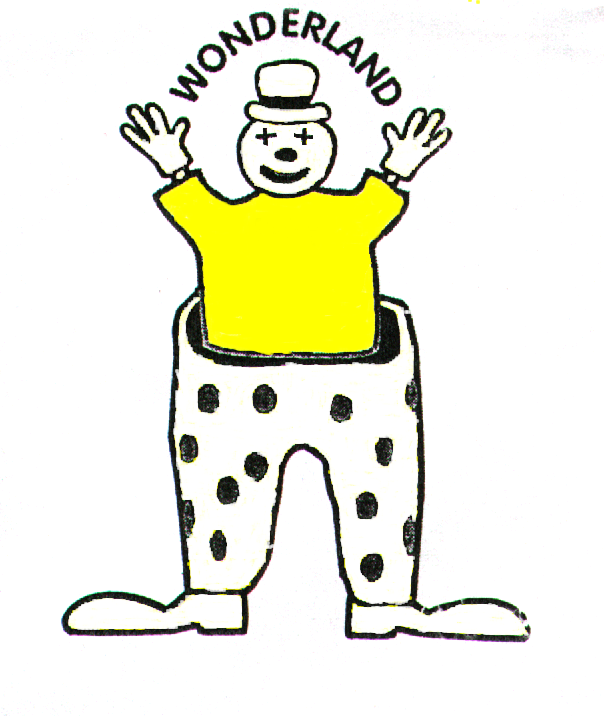 Young Worker PolicyAt Wonderland Day Nursery we support young workers and apprentices as we foster and shape the workforce of the future. At times there may be students on placement within the nursery.  The EYFS (2017) sets out the requirements for young people working in a setting and we will adhere to these requirements at all times.Any student aged 17 or over who is attending our setting on a long term placement will be monitored and assessed to determine their competence levels. If we believe that they are demonstrating the high levels of competence and responsibility we expect from our staff then we may consider including them in our staff ratios.Apprentices aged 16 and over who are attending our setting on a long term placement and undertaking early education training, will be monitored and assessed to determine their competence levels. If we believe that they are demonstrating the high levels of competence and responsibility we expect from our staff then we may consider including them in our staff ratios.Any young person in the setting under the age of 18 is considered a child by law, therefore we will be vigilant towards their safety and well-being. We will provide each young person with a mentor within the setting that can support their well-being. Any safeguarding concerns will be dealt with according to our safeguarding policies procedures. Within our nursery we expect our young staff to:Read, understand and adhere to all policies Take part in our ongoing staff suitability procedures. Declare any reasons why their suitability to work with children may change during their placementShare any safeguarding concerns they may have with their buddy/mentor or the safeguarding officer Maintain a high standard of work, behaviour, appearance and attendance whilst with the nurseryUndertake a full induction conducted by the nurseryAccess training as required by the management If studying whilst with the setting, undertake all tasks required by the tutor to keep up to date with the course. If your coursework falls behind at any point your placement in the setting will be at riskEnsure that the nursery environment is safe and secure for all children at all times and report any issues as they ariseHelp with the day to day running of the nursery by undertaking tasks as determined by the supervisors and managementTake part in staff meetings and all staff training as required by the nursery. Policy Updated May 2019